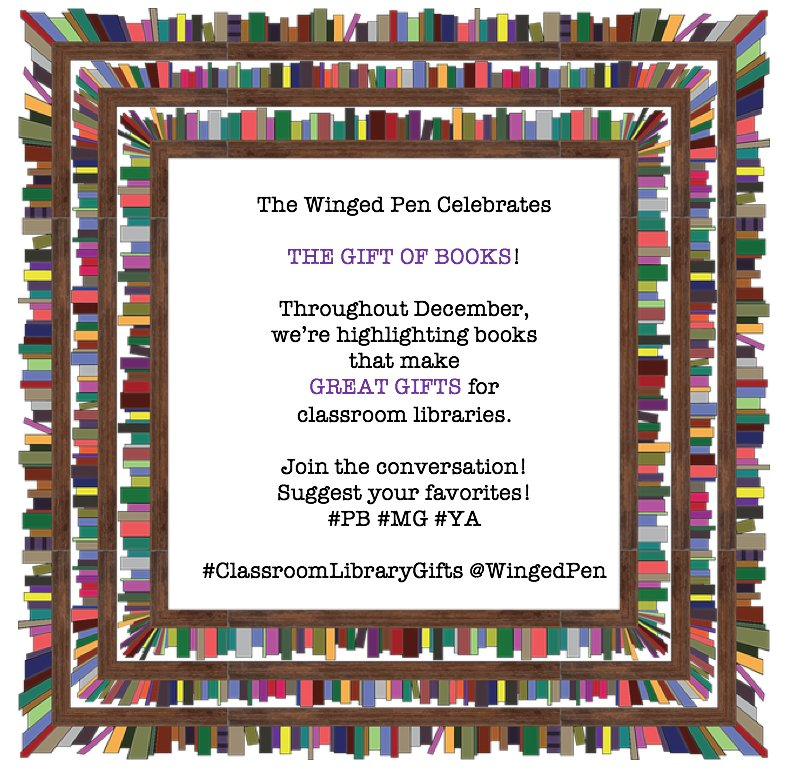 Visit TheWingedPen for more about 10 favorite middle grade titles. Happy Reading!Pick #1 Giant Squid #NF #PB by @candacemflemingPick #2 Wish #MG by @barbaraoconnorPick #3 Serafina and the Black Cloak #MG by @BeattyAuthorPick #4 The 7th Wish #MG by @KateMessnerPick #5 The Adventurer's Guide to Successful Escapes #MG by @wadealbertwhitePick #6 Summerlost #MG by @allycondiePick #7 The Absolute Value of Mike #MG by @ValueOfMike Kathryn ErskinePick #8 The Last Cherry Blossom #MG by @klburkinshaw1Pick #9 Booked and The Crossover #YA by @kwamealexanderPick #10 A Monster Calls #YA by @Patrick_NessPick #11 What Do You Do With A Tail Like This? #PB by Steve JenkinsPick #12 El Deafo #MG by @CeceBellBooksPick #13 Savvy #MG by @Author_ing Ingrid LawPick #14 Ophelia and the Marvelous Boy #MG by @karenfoxleePick #15 The Honest Truth #MG by @DanGemeinhartPick #16 Brown Girl Dreaming #MG #verse by @JackieWoodsonPick #17 The Girl Who Drank the Moon #MG by Kelly BarnhillPick #18 George #MG by @lxginoPick #19 Rules for Stealing Stars #MG @CoreyAnnHayduPick #20 Ghost #YA @JasonReynolds83Pick #21 Between Shades of Gray #YA by @RutaSepetysPick #22 A Ticket to the Pennant #PB by @holtzymookPick #23 I Want To Eat Your Books #PB by @karinlefrancPick #24 Beautiful #PB by @stacymcanultyPick #25 One Crazy Summer #MG by Rita Williams-Garcia@OneCrazyRitaPick #26 Hoodoo #MG by Ronald L Smith @RonSmithbooksPick #27 Fish in a Tree #MG by @LynMullalyHuntPick #28 Al Capone Does My Shirts #MG by @choldenkoPick #29 Jumbies #MG by @TraceyBaptistePick #30 Some Kind of Happiness #MG by @clairelegrandPick #31 Awkward #MG by @svetlaniaPick #32 Simon Vs. The Homo Sapiens #YA by @beckyalbertalliPick #33 Tea Cakes for Tosh #PB by Kelly Starling Lyon @kelstarlyPick #34 Ada Twist, Scientist #PB by @andreabeatyPick #35 Princess Academy #MG by @haleshannonPick #36 Like Magic #MG by @ElaineBVickersPick #37 The Great Unexpected #MG by Sharon Creech @ciaobellacreechPick #38 Roller Girl #MG #GraphicNovel by Victoria Jamieson @JamiesonVPick #39 Wolf Hollow #MG by @LaurenWolkBooksPick #40 Blue Birds #MG #verse #historical by @CStarrRosePick #41 Tesla's Attic #MG by @NealShustermanPick #42 Believarexic #YA by @JJJohnsonAuthorPick #43 Last Stop on Market Street #PB by @mattdelapenaPick #44 My Seventh-Grade Life in Tights #MG by @brooksbenjaminPick #45 The Last Fifth Grade of Emerson Elementary #MG #verse by @LauraShovanPick #46 The Secret Horses of Briar Hill #MG by @megan_shepherdPick #47 Sunny Side Up #MG #GraphicNovel by @jenniholmPick #48 When the Butterflies Came #MG by Kimberly Griffiths LittlePick #49 The London Eye Mystery #MG by Siobhan DowdPick #50 March #GraphicNovel Trilogy #YA @repjohnlewis @MARCHTrilogy @andrewaydinPick #51 The First Time She Drowned #YA by @kkletterPick #52 Lily and Dunkin #YA by @DGephartWritesPick #53 Any #PB by @joshfunkbooksPick #54 A Mango-Shaped Space by Wendy Mass @wenmassPick #55 THE GREAT AMERICAN WHATEVER #YA by @TimFederlePick #56 Stalking Jack the Ripper #YA by @KerriManiscalcoPick #57 Counting Thyme #MG by @MLConklinPick #58 How Things Work #MG #NF by @TJReslerPick #59 Echo #MG by @PamMunozRyan Pick #60 The Secret Lives of Princesses #PB by Philippe LechermeierPick #61 Destiny, Rewritten #MG by @KFitzmaurice Pick #62 Unusual Chickens for the Exceptional Poultry Farmer #MG by Kelly Jones @curiosityjones Pick #63 Thomas and the Dragon Queen #MG by @Shutta  CrumPick #64 Hope Was Here #MG by @joan_bauerPick #65 Nuts to You #MG by Lynne Rae Perkins @GreenwillowBookPick #66 Pax #MG by @sarapennypackerPick #67 The Sun is Also a Star #YA by @NicolaYoonPick #68 This Girl is Different #YA by @JJJohnsonAuthorPick #69 OCD Love Story #YA by @CoreyAnnHayduPick #70 The Hundred Lies Of Lizzie Lovett #YA releases 1/3/17 by @chelseasedotiPick #71 The Six of Crows #YA by @LBardugoPick #72 The Lockwood & Co Series #YA by @JonathanAStroudPick #73 Emmanuel's Dream #PB by @LaurieThompsonPick #74 Just Like Me #MG by @NancyJCavanaughPick #75 Absolutely, Almost #MG by @lisagraffPick #76 Be Light Like A Bird #MG by @Monika_Author Monika SchröderPick #77 Counting by Sevens #MG by @HGoldbergSloanPick #78 The Meaning of Maggie #MG by @MeganJeanSovernPick #79 Be A Changemaker #NF #YA by @LaurieThompsonPick #80 Everything, Everything #YA by @NicolaYoonPick #81 This is Where it Ends #YA by @mariekeynPick #82 The Winner's Curse #YA by Marie Rutkoski @WinnersCursePHPick #83 All Four Stars #MG by @TaraDairmanPick #84 A Handful of Stars #MG by @Cynthia_LordPick #85 Tuesdays at the Castle #MG by @JessDayGeorgePick #86 Kizzy Ann Stamps #MG by Jeri WattsPick #87 I Lived On Butterfly Hill #MG by Marjorie AgosinPick #88 Shadowshaper #YA by @djolderPick #89 Dream Things True #YA by @MarieFMarquardtPick #90 The Perilous Journey of the Not-So-Innocuous Girl series #Steampunk #YA by @LeighStathamPick # 91 If You Could Be Mine #YA @SaraFarizanPick #92 The Raven Cycle series #YA by @mstiefvaterPick #93 Turtle In Paradise #MG by @jenniholmPick #94 The Lions of Little Rock #MG by @KristinSLevinePick #95 The Hero's Guide to Saving Your Kingdom #MG by @ChristophrHealyPick #96 Written In the Stars #YA by Aisha Saeed @aishacsPick #97 A Darker Shade of Magic #YA by @veschwabPick #98 Dorothy Must Die #YA by @daniellempaigePick #99 The Rest of Us Just Live Here #YA by @Patrick_NessPick #100 The Darkest Part of the Forest #YA by @hollyblack